P. TurinProvv. 3581P. LouvreE. 3226P. BerlinP 10463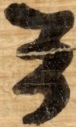 rto. l. 1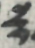 A rto. VII l. 3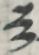 A vso. VII l. 1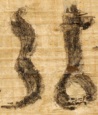 rto. l. 1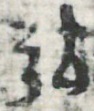 B rto. V l. 5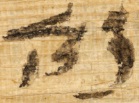 rto. l. 2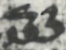 A rto. VII l. 4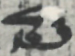 A rto. VIII l. 8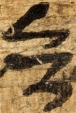 rto. l. 7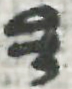 B rto. XIV l. 8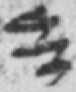 rto. l. 6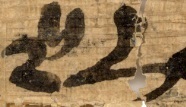 rto. l. 8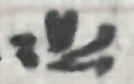 A rto. VI l. 10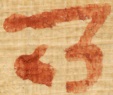 rto. l. 4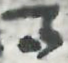 B rto. XIV l. 5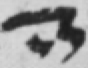 rto. l. 7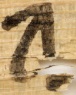 rto. l. 2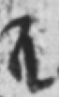 rto. l. 1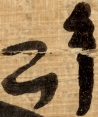 rto. l. 7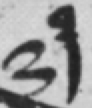 rto. l. 3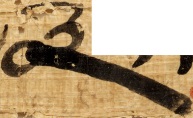 rto. l. 7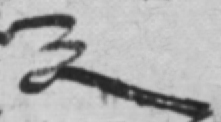 rto. l. 3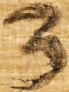 rto. l. 7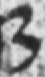 rto. l. 4